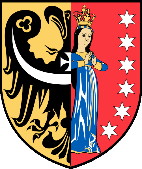 				Nieodpłatna pomoc prawna i mediacjaStarosta Polkowicki Kamil Ciupak uprzejmie informuje, iż na terenie powiatu polkowickiego realizowane są działania w ramach ustawy o nieodpłatnej pomocy prawnej, nieodpłatnym poradnictwie obywatelskim oraz edukacji prawnej Dla kogo?Ustawa zakłada, że nieodpłatna pomoc prawna i nieodpłatne poradnictwo obywatelskie, w tym nieodpłatna mediacja, przysługują osobie uprawnionej, która złoży oświadczenie, że nie jest w stanie ponieść kosztów odpłatnej porady prawnej, w tym osobie fizycznej prowadzącej jednoosobową działalność gospodarczą niezatrudniającą innych osób w ciągu ostatniego rokuW przypadku obowiązywania stanu zagrożenia epidemicznego, stanu epidemii albo wprowadzenia stanu nadzwyczajnego udzielanie nieodpłatnej pomocy prawnej lub świadczenie nieodpłatnego poradnictwa obywatelskiego może odbywać się za pośrednictwem środków porozumiewania się na odległość oraz poza lokalem punktu, wówczas nie jest wymagane oświadczenie, że nie jest się w stanie ponieść kosztów odpłatnej porady	Co obejmuje?	 poinformowanie osoby uprawnionej o obowiązującym stanie prawnym oraz przysługujących jej uprawnieniach lub spoczywających na niej obowiązkach, w tym w związku z toczącym się postępowaniem przygotowawczym, administracyjnym, sądowym lub sądowoadministracyjnym, wskazanie osobie uprawnionej sposobu rozwiązania dotyczącego jej problemu prawnego, sporządzenie projektu pisma w sprawach, o których mowa w pkt 1 i 2, z wyłączeniem pism procesowych w toczącym się  postępowaniu przygotowawczym lub sądowym i pism w toczącym się postępowaniu sądowoadministracyjnym, nieodpłatną mediację, sporządzenie projektu pisma o zwolnienie od kosztów sądowych lub ustanowienie pełnomocnika z urzędu 
w postępowaniu sądowym lub ustanowienie adwokata, radcy prawnego, doradcy podatkowego lub rzecznika patentowego w postępowaniu sądowoadministracyjnym oraz poinformowanie o kosztach postępowania i ryzyku finansowym związanym ze skierowaniem sprawy na drogę sądową.Jakiego zakresu prawa dotyczy nieodpłatna pomoc prawna?Nieodpłatna pomoc prawna obejmuje pomoc  w zakresie:prawa rodzinnego, prawa pracy, przygotowania do rozpoczęcia działalności gospodarczej, prawa cywilnego, prawa, ubezpieczeń społecznych, prawa do opieki zdrowotnej, prawa administracyjnego, prawa podatkowego oraz spraw karnych. Pomoc nie obejmuje spraw z zakresu prowadzenia działalności gospodarczej, z wyjątkiem przygotowywania do jej rozpoczęcia.Co obejmuje nieodpłatne poradnictwo obywatelskie?Poradnictwo obywatelskie obejmuje działania dostosowane do indywidualnej sytuacji osoby uprawnionej, zmierza do podniesienia świadomości tej osoby o przysługujących jej uprawnieniach lub spoczywających na niej obowiązkach oraz wsparcia w samodzielnym rozwiązywaniu problemu.W razie potrzeby, sporządza się wspólnie z osobą uprawnioną plan działania i wspomaga jego realizacje. Nieodpłatne poradnictwo obywatelskie obejmuje między innymi porady dla osób zadłużonych i porady z zakresu spraw mieszkaniowych oraz zabezpieczenia społecznego.W zakres poradnictwa obywatelskiego może wchodzić również nieodpłatna mediacja.Co obejmuje nieodpłatna mediacja ?poinformowanie osoby uprawnionej o możliwościach skorzystania z polubownych metod rozwiązywania sporów, w szczególności mediacji oraz korzyściach z tego wynikających, przygotowanie projektu umowy o mediację lub wniosku o przeprowadzenie mediacji, przygotowanie projektu wniosku i przeprowadzenie postępowania mediacyjnego w sprawie karnej, przeprowadzenie mediacji, udzielenie pomocy w sporządzeniu do sądu wniosku o zatwierdzenie ugody zawartej przed mediatorem.Nieodpłatna mediacja nie obejmuje spraw do których:-sąd lub inny organ wydały postanowienie o skierowaniu sprawy do mediacji lub postępowania mediacyjnego,-zachodzi uzasadnione podejrzenie, że w relacji stron wstępuje przemoc.Zapisy na poradyUdzielanie nieodpłatnej pomocy prawnej, mediacji, odbywa się według kolejności zgłoszeń, po umówieniu terminu wizyty, z ważnych powodów dopuszcza się ustalenie innej kolejnościKobiecie, która jest w ciąży udzielanie porad odbywa się poza kolejnościąZgłoszeń do wszystkich punktów działających na terenie powiatu dokonuje się telefonicznie pod numerem: tel. 513-061-457  w godz. 7:30-15:30 oraz npp@powiatpolkowicki.pl